TÜRKİYE KÜREK FEDERASYONU YÖNETİM KURULU 01.10.2012-30.09.2014 DÖNEMİ FAALİYET RAPORU          08 Kasım 2012 Tarihinde 3. Olağan Genel Kurulumuz Ankara’da yapılmış olup, Genel kurul da Federasyon Başkanlığına İlhami İŞSEVEN yeniden seçilmiştir. 01.10.2012-30.09.2014 tarihleri arasını kapsayan süre içinde Federasyonumuzca gerçekleştirilen faaliyetlerle ilgili bilgiler şu şekildedir.Türkiye Kürek Federasyonu Yönetim Kurulu ve diğer kurul üyelerimizle birlikte kürek sporuna ve sizlere en iyi şekilde hizmet etmek prensibi ile çalışmalarımızı aralıksız sürdürmekteyiz sizlerin desteği ile Kürek sporunu arzu edilen noktaya taşıyacağımıza dair inancımızı bizimle paylaşmanız dileğiyle saygılar sunar tüm genel kurul delegasyonuna arz ederiz.	TÜRKİYE KÜREK FEDERASYONU                                                                                                YÖNETİM KURULUgençler avrupa şampiyonsındaEMRE HAYMANA VE YASİN GÖLER AVRUPA 5.’Sİ24-26 Mayıs 2013 tarihinde Beyaz Rusya’nın Minsk şehrinde yapılan Gençler Avrupa Şampiyonası yarışlarına Milli Takımımız 3 ekip ile katıldılar. Yarışlar neticesinde Emre Haymana ve Yasin Göler’den oluşan Genç Erkek 2X ekibimiz 06:30.5’lik derecesi ile 18 ekip arasında Avrupa 5. olurken, Mert Kaan Kartal, Salih Civelek, Doğşah Bölük ve Erencan Aslan’dan oluşan oluşan 4- ekibimiz de 6:21.1’lik derecesi ile 10 ekip arasında Avrupa 6. olarak yarışları tamamladılar. Genç Kızlar 1X’de yarışan Simge Gündüz 08:23.8’lik derecesi ile 17 ekip arasında Final B’de 5., genel sıralamada ise 11. olarak yarışları tamamlamıştır. AKDENİZ OYUNLARINDA İKİ GÜMÜŞ MADALYA 4 Ekiple katıldığımız Akdeniz Oyunları’nda Hafif Kilo Erkekler 1X kategorisinde Hüseyin Kandemir, Hafif Kilo Erkekler 2X kategorisinde Enes Kuşku ve Bayram Sönmez Avrupa Şampiyonası’ndaki başarılarını Adana’da da devam ettirerek Ülkemize güçlü rakipleri arasında iki gümüş madalya kazandırdı. 23 Yaş Altı Dünya Şampiyonası’na hazırlanan Selahattin Gürsoy ve Muhammed Canşi’den oluşan Erkekler 2- ekibimiz madalyayı çok az farkla kaçırarak 4. olurken, Erkekler 1X kategorisinde yarışan Barbaros Gözütok ise 5. oldu.23 YAŞ ALTI DÜNYA ŞAMPİYONASI (2013) 	İki ekiple katıldığımız 23 Yaş Altı Dünya Şampiyonası yarışlarında her iki ekibimizde Final A yarışlarına hak kazandılar. Yarışlar sonucunda Erkekler Dört Tek finalinde sporcularımız Muhammed Canşi, Selahattin Gürsoy, Ogeday Girişken ve Onat Kazaklı, Romanya, Avusturya, Amerika, İtalya ve Almanya ile yarışarak Dünya 5.’si oldu. Hafif Kilo Erkekler Tek Çifte yarışında yarışan sporcumuz Enes Kuşku’nun rakipleri ise Amerika, Hollanda, İrlanda, Yeni Zelanda ve İngiltere ile yarıştı. Sporcumuz çekişmeli bir yarışın ardından Dünya 5.’si olarak yarışları tamamladı.ZAGREP’TE 3 ALTIN, 3 GÜMÜŞ, 5 BRONZ MADALYA kazandık12-13 Nisan 2014 tarihlerinde Hırvatistan’ın başkenti  Zagreb’te 31. si düzenlenen ‘’Crotia Open 2014’’ uluslararası kürek yarışlarına 8 ülke milli takımı,62 kürek kulübü ve 4 üniversite takımı katılmıştır.Gençler ve Büyükler Avrupa Şampiyonalarına hazırlık niteliği taşıyan yarışlarda ülkemiz 18 sporcu ile temsil edilirken, Galatasaray Kürek Takımı da genç ve hafif kilo ekipleriyle yarışlarda yer almıştır.Cumartesi ve Pazar günleri sabah eleme, öğleden sonra final şeklinde yapılan yarışlarda, milli takım ekipleri, 12 finalden 11 madalya çıkarma başarısı göstermiştir. Elde edilen dereceler aşağıda bilginize sunulmuştur.U23 DÜNYA ŞAMPİYONASI’NDA MADALYA = ENES KUŞKU        Sporcumuz Enes Kuşku geçen seneki dünya beşinciliğinin ardından bu senede ikinci olarak bizi gururlandırdı.      İlk 500 metrede 3. olarak çıkan tek çiftecimiz yarışın geri kalanında üst düzey bir performans sergileyerek gümüş madalyaya uzandı. Dünya şampiyonasının katılımı en yüksek ve en zor dallarından biri olan hafif kilo tek çiftede kürsüye çıktı.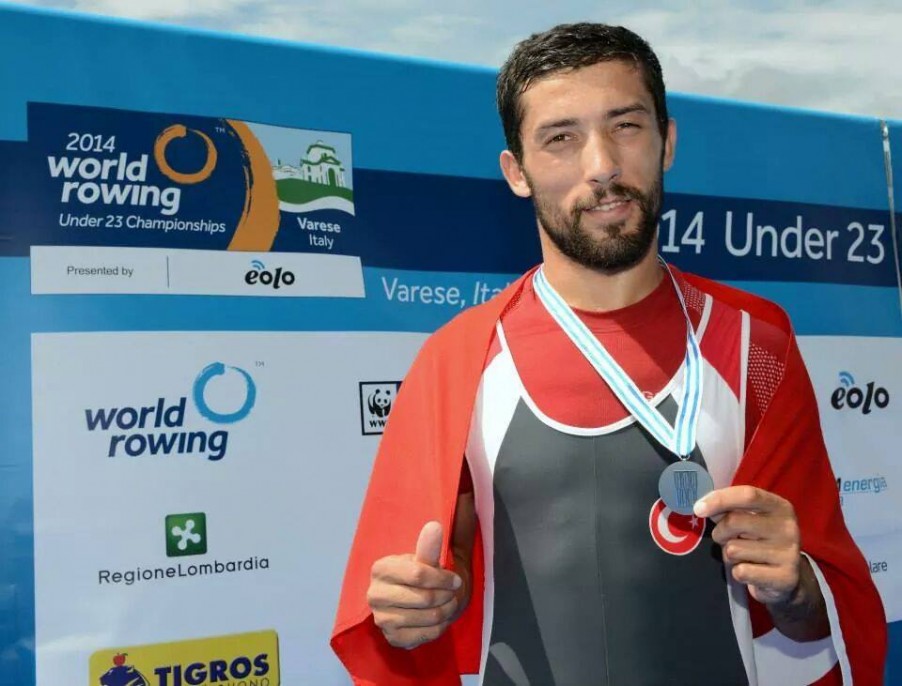 ‘GENÇ İKİ ÇİFTE DÜNYA 5.Sİ         Hamburg’da düzenlenen Gençler Dünya Şampiyonası’nda Türkiye’yi temsil eden tek ekibimiz olan Yasin Göler ve Harun Ardıç’tan oluşan 2x (iki çifte) ekibimiz finalde Yunanistan’ı geçerek dünya 5.si oldu. 1991 yılında Ali Rıza Bilal’ın tek çifte (1x)’deki Dünya 5.liğinden yıllar sonra gelen bu başarı, Milli Takımımızın Dünya Gençler Şampiyonası’nda elde ettiği en iyi derece.Hamburg’da kafadan çok kuvvetli rüzgar olması nedeniyle yarış öncesi favori ekipler Almanya ve Litvanya’nın 5 ve 6. parkura alınması sonucu yarış neticelerinde aşırı farklar oluştu. Hafif kilo olmalarının dezavantajına ilave olarak rüzgara en açık olan 1.parkurda yarışmak zorunda kalan ekibimiz 1000 m yi İtalya ve Yunanistan’ın önünde geçmeyi başardı. Yarışı Yunanistan’ın önünde 5. tamamlayarak büyük bir başarıya imza atan ekibimizi Balkan şampiyonasında altın madalya için zor bir rövanş bekliyor.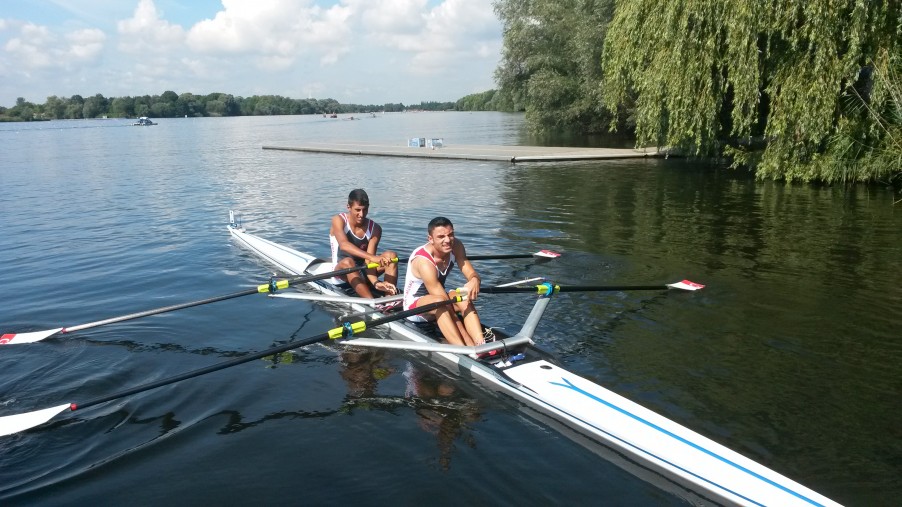 KÜREK FEDERASYONU OLİMPİYAT ÜÇÜNCÜSÜ GENÇLERİMİZE TEBRİKLER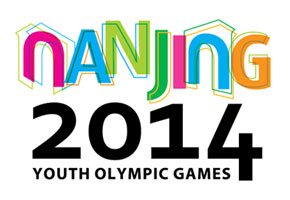  Gençlik ve Spor Bakanımız Akif Çağatay Kılıç ve Gençlik Spor Genel Müdürü, Twitter üzerinden Gençler Olimpiyatları’nda üçüncü olan 2- ekibimiz Gökhan Güven ve Can Aslan’a tebriklerini iletti.GENÇLERİMİZ OLİMPİYAT ÜÇÜNCÜSÜ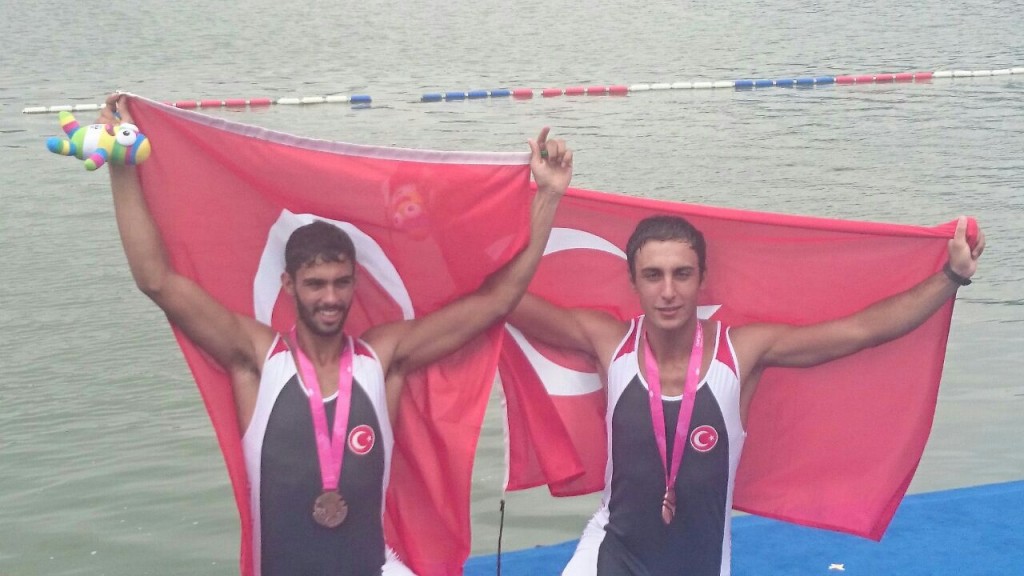         Çin’in Nanjing kentindeki 2. Yaz Gençlik Olimpiyat Oyunları’nın dördüncü gününde ülkemizi temsil eden 2- ekibimiz Gökhan Güven ve Can Aslan, final serisinde üçüncü olarak ülkemize bir ilki yaşattı. Bir önceki gün JM2- Erkekler repesaj mücadelesinde finalde yarışma hakkını elde eden ekibimiz final yarışında 3:12.21’lik derecesiyle bronz madalyaya uzandı.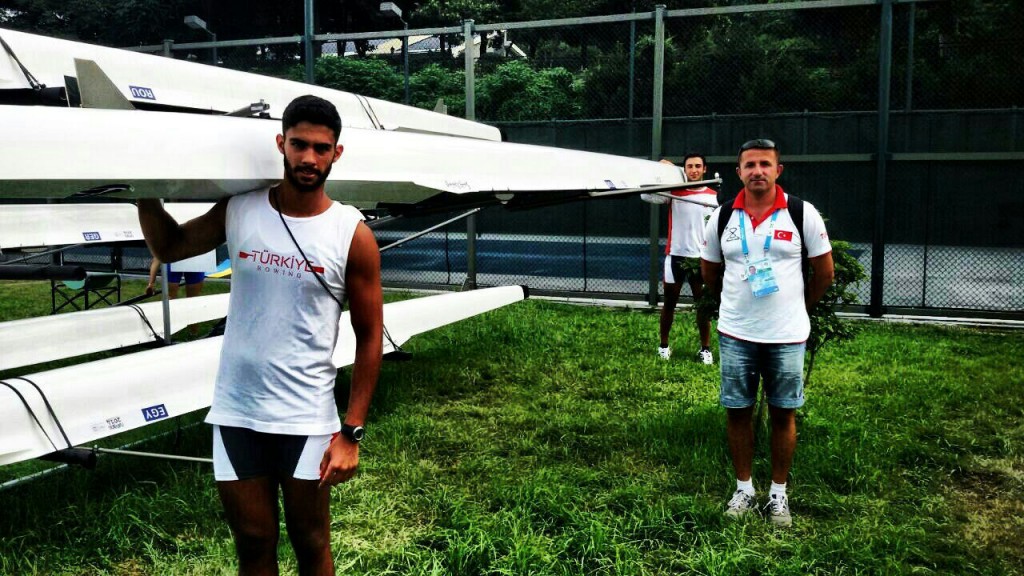        Bu dalda Romanya’dan Gheorghe Robert Dedu – Ciprian Tudosa ikilisi 3:11.27 ile altın, Çek Cumhuriyeti’nden Miroslav Jech – Lukas Helesic ikilisi 3:12.13 ile gümüş madalya aldı. DÜNYA ŞAMPİYONASI’NDA TARİH YAZDIK!8+ (SEKİZTEK) HAFİF KİLO 3. OLDU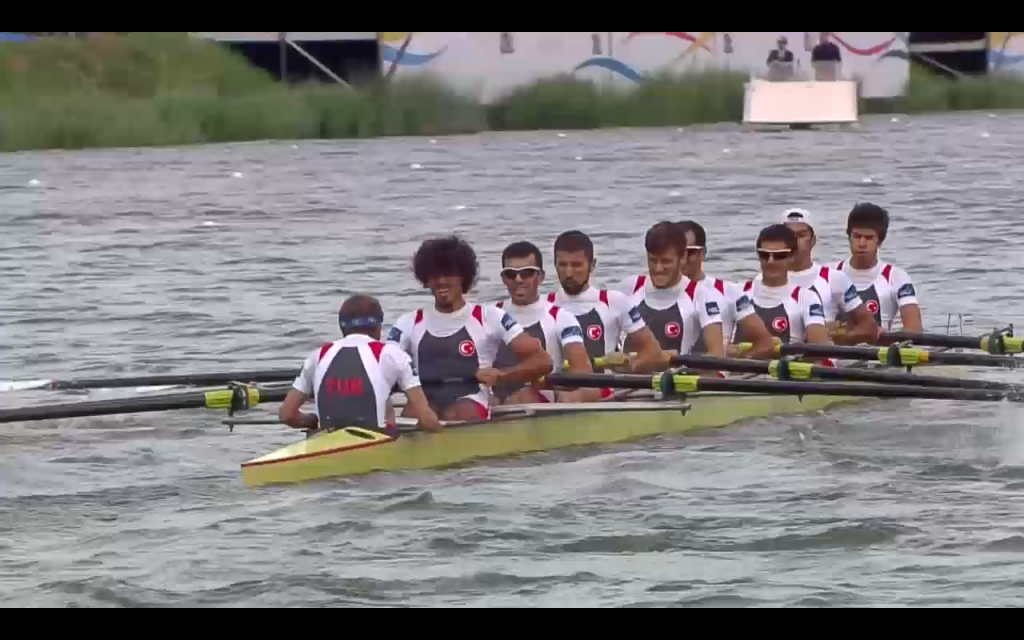 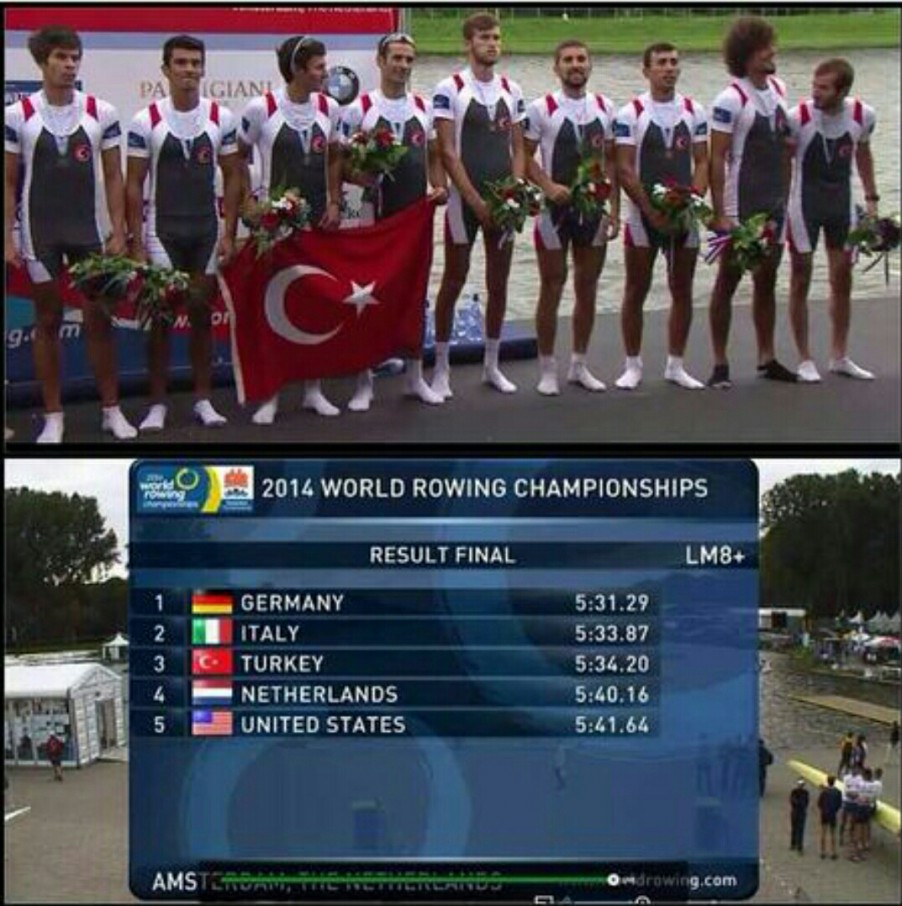 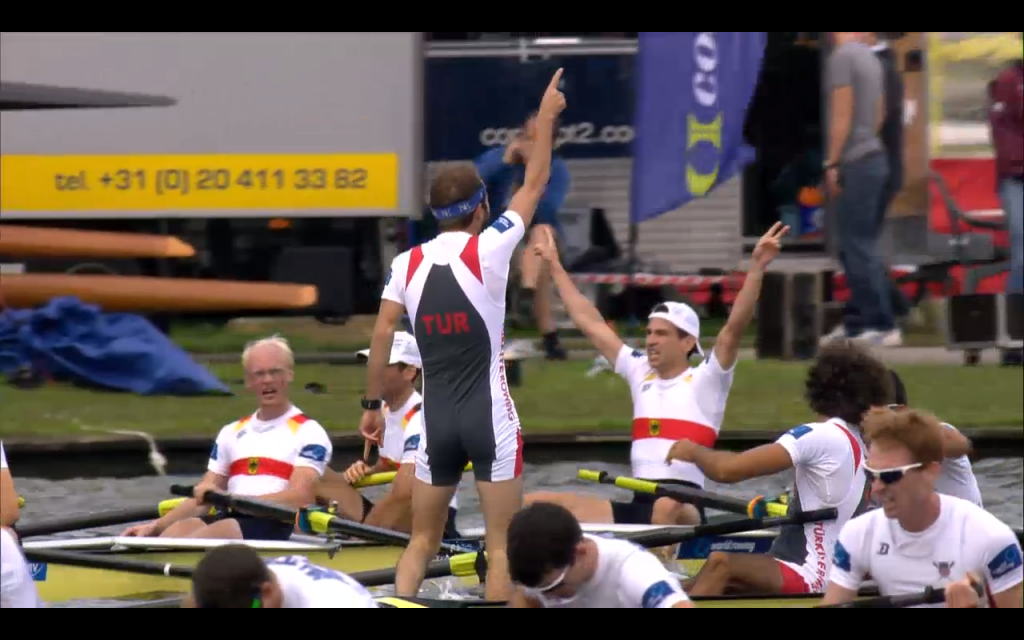 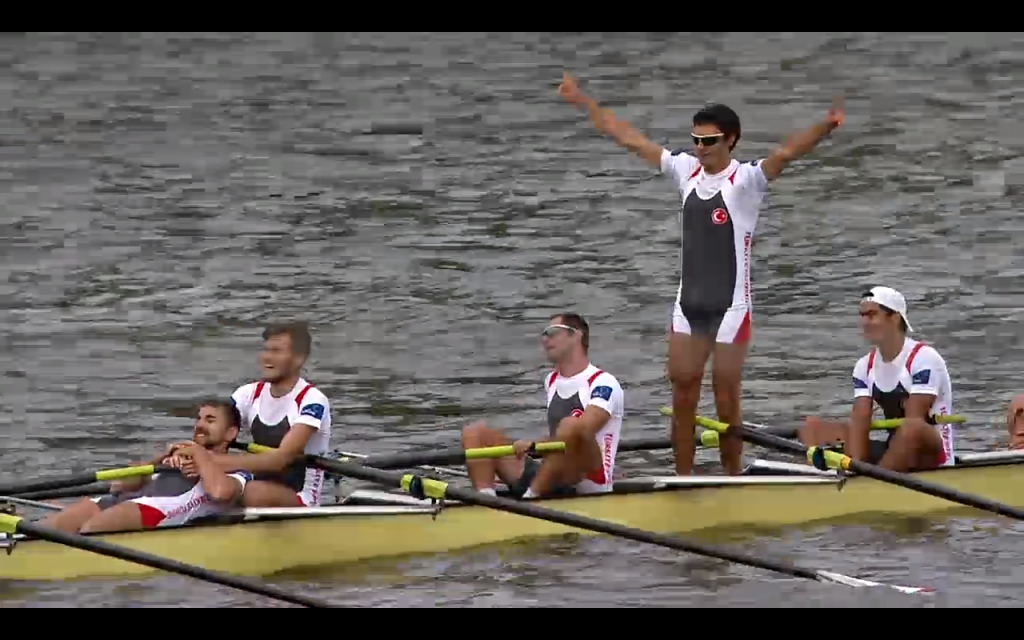         Yarış boyunca ekiplerin birbirinden kopamadığı, sıralamanın sürekli değiştiği nefes kesen yarışta, ekibimiz Amerika ve Hollanda ekiplerini de geride bırakarak, Almanya ve İtalya’nın ardından üçüncü oldu.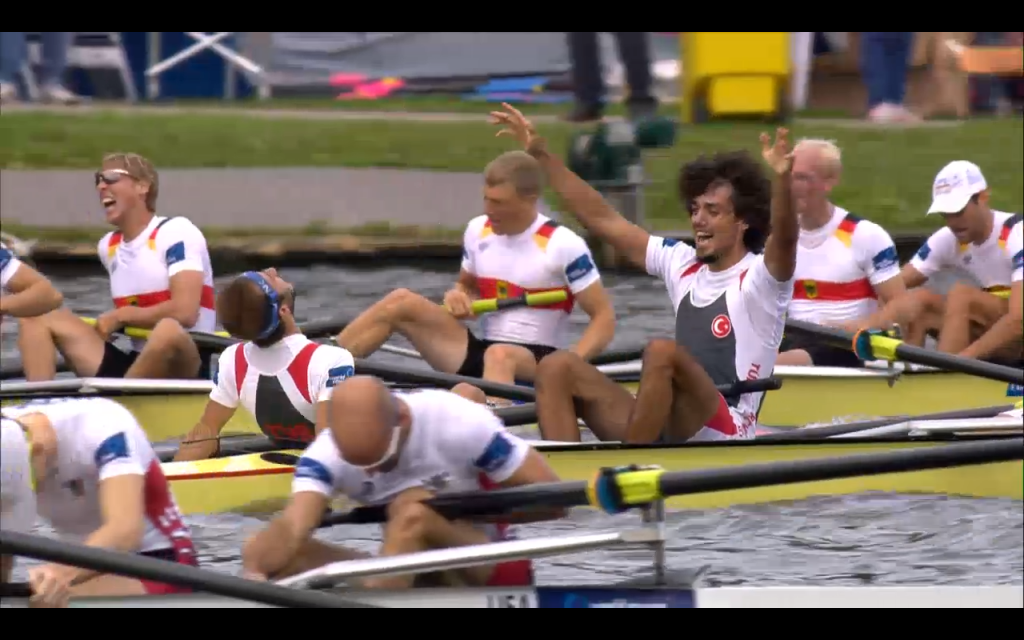 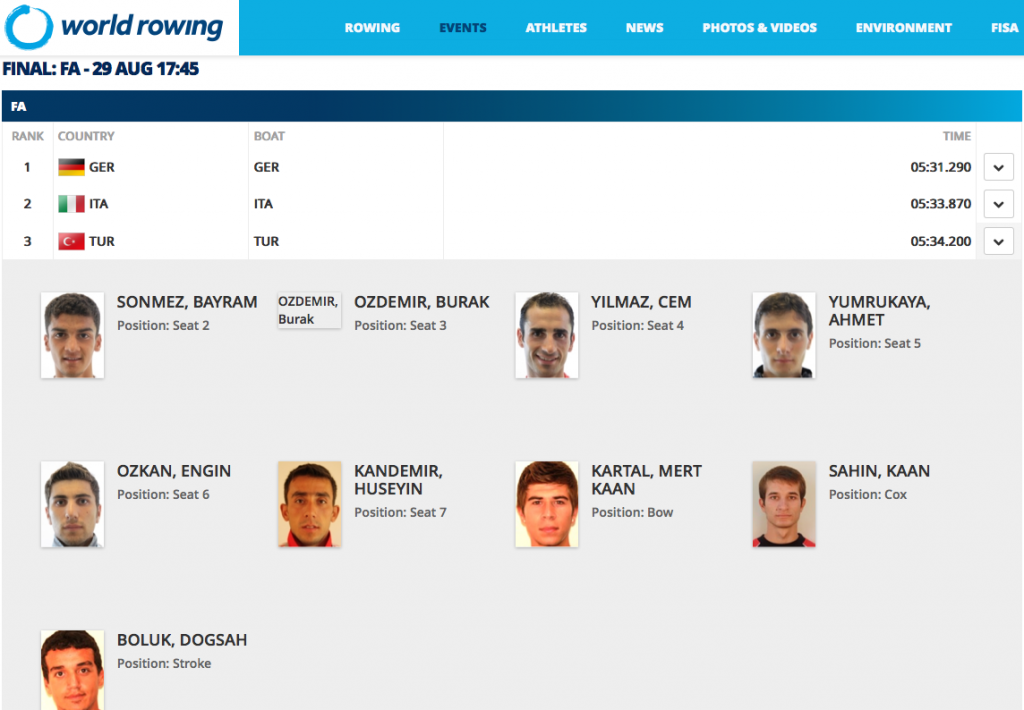 OLİMPİYAT YOLUNDA 2- EKİBİMİZDEN BÜYÜK ADIM!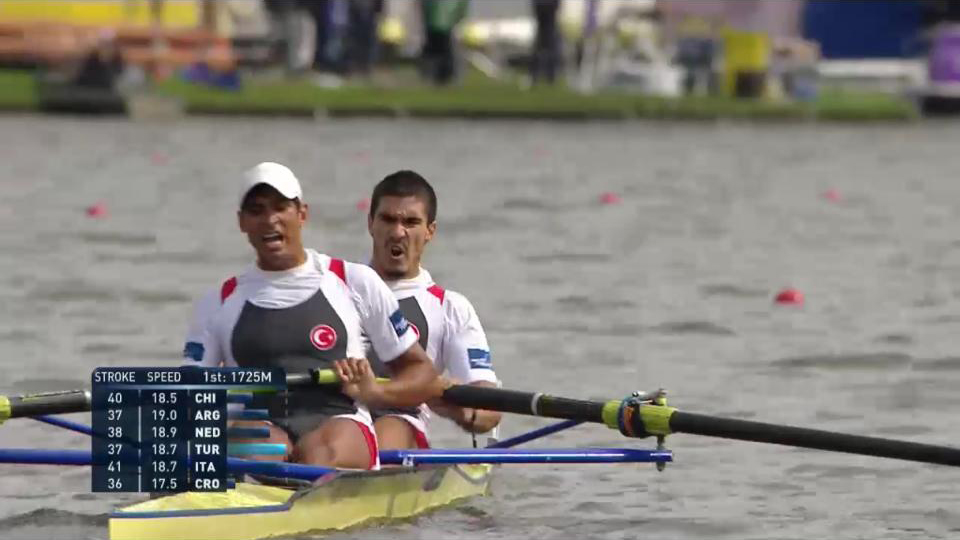          2014 Dünya Şampiyonası’ndaki en zorlu sınıflardan biri olan ve olimpiyatların en gözde branşlarından Ağır Kilo 2- yarışında ülkemizi temsil eden Onat Kazaklı ve Fuad Rafail, B Final yarışında 2. oldu.  İlk 10 ekip arasında yer alan ekibimiz, olimpiyat barajının içerisinde yer alarak Rio yolunda önemli bir yol kat etti. 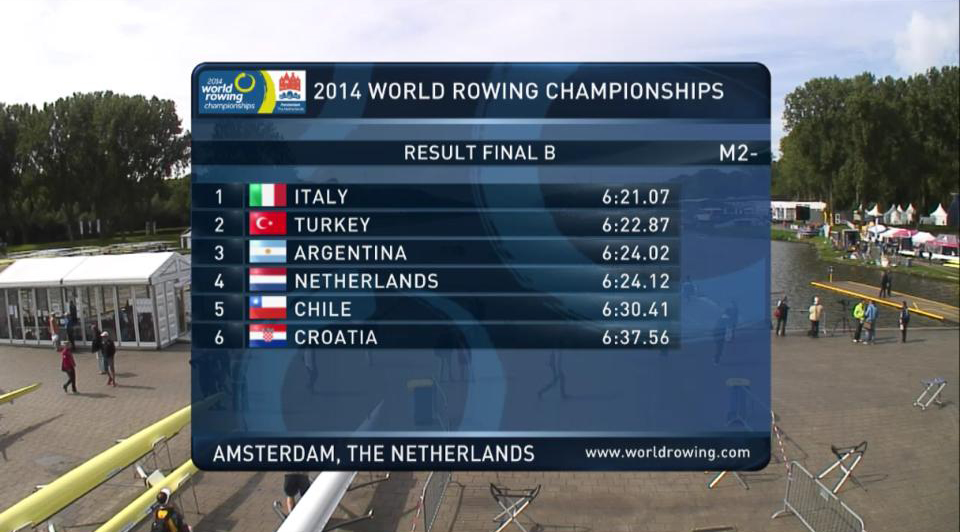          Ülkemizi Amsterdam’daki Dünya Şampiyonası’nda temsil eden; Bayram Sönmez, Burak Özdemir, Cem Yılmaz, Ahmet Yumrukaya, Engin Özkan, Hüseyin Kandemir, Mert Kaan Kartal, Doğşah Bölük ve Kaan Şahin’den oluşan 8+ ekibimiz; 2000 metre boyunca kıyasıya bir kapışmaya sahne olan final yarışı sonrası finiş çizgisinden 3. olarak geçerek Ülkemiz adına tarih yazmayı başardılar!  BALKAN ŞAMPİYONASI KÜREK YARIŞLARI          6-8 Eylül 2014 tarihlerinde Bosna Hersek – Visegrad’da düzenlenen Balkan Şampiyonası’ndan 5 tekne sınıfında topladığımız madalyalar ile döndük.        Milli Takımımız, Genç A Erkek 2- yarışında Olimpiyat şampiyonu Romen ekibi geçerek altın madalya alan ekibimiz ile birlikte,  Genç A Erkek 2x yarışında gümüş madalya ve Genç B Erkek 2x, Genç B Erkek 4x, Genç A Erkek 1x yarışlarında ise 3. olarak bronz madalya alarak; başarılı bir şampiyona geçirmiştir.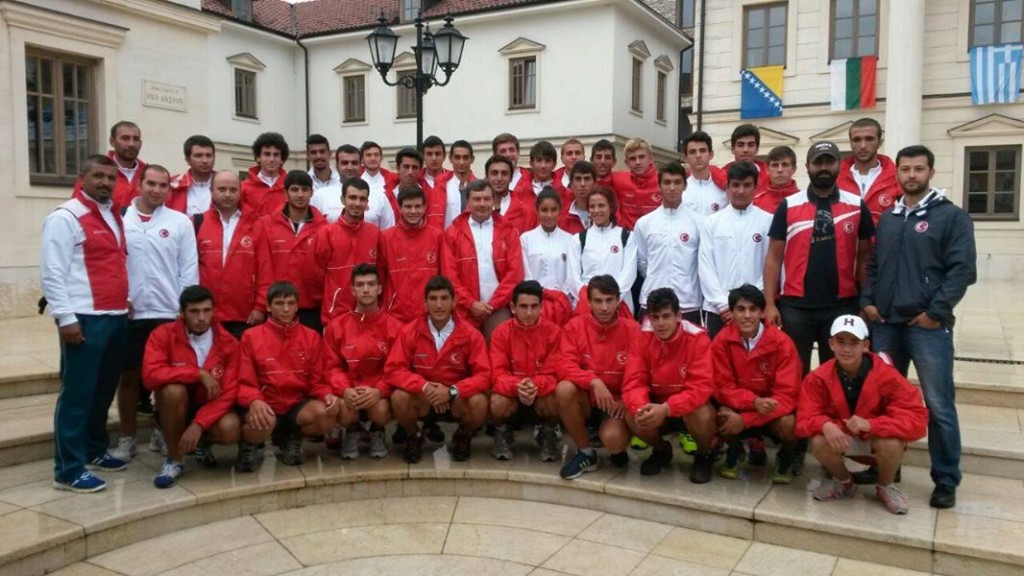        Sporcularımıza, teknik ekibimize ve emeği geçen herkese bizlere yaşattığı gurur için teşekkür ediyor, Türk küreği adına bu başarıların devamını diliyoruz.TÜRKİYE KÜREK FEDERASYONUTÜRKİYE KÜREK FEDERASYONUTÜRKİYE KÜREK FEDERASYONUTÜRKİYE KÜREK FEDERASYONU2013 YILI FAALİYET RAPORU2013 YILI FAALİYET RAPORU2013 YILI FAALİYET RAPORU2013 YILI FAALİYET RAPORUS.NoFaaliyetin AdıYeriTarihiYURTİÇİ FAALİYET GİDERLERİ1Bahar Kupası Kürek YarışlarıSAKARYA29-31 MART 20132Piri Reis Kupası Kürek YarışlarıSAKARYA19-21 NİSAN 20133Büyükler Türkiye Şampiyonası Kürek YarışlarıSAKARYA03-05 MAYIS 20134Küçükçekmece Belediyesi Kupası Kürek YarışlarıSAKARYA18 Mayıs 20135Gençler Türkiye Şampiyonası 1.Etap Kürek YarışlarıSAKARYA28-30 HAZİRAN 20136Akdeniz Oyunları Kürek YarışlarıSAKARYA20-23 HAZİRAN 20137TMOK Asya'dan Avrupa'ya Kürek YarışlarıİSTANBUL06-07 TEMMUZ 20138Gençler Türkiye Şampiyonası 2.Etap Kürek YarışlarıSAKARYA12-14 TEMMUZ 20139İznik Kupası Deniz Küreği YarışlarıBURSA8 Haziran 201310Spor Toto Gençler Türkiye Şampiyonası Final YarışlarıSAKARYA24-25 AĞUSTOS 201311Türkiye Kupası 1.Etap Kürek YarışlarıSAKARYA21-22 EYLÜL 201312Türkiye Kupası 2.Etap Kürek YarışlarıSAKARYA12-13 EKİM 201313Türkiye Kupası Final Kürek YarışlarıSAKARYA2 Kasım 2013YURTDIŞI FAALİYET GİDERLERİ1Uluslararası Zagreb Yarışları ve KampıHIRVATİSTAN02-15 NİSAN 20132Büyükler Avrupa Şampiyonası Kürek YarışlarıİSPANYA28 MAYIS-03 HAZİRAN 20133Uluslararası Ghent Kürek YarışlarıBELÇİKA11-12 MAYIS 20134Gençler Avrupa Şampiyonası Kürek YarışlarıBELARUS23-27 MAYIS 20135U23 DünyaŞampiyonası Kürek YarışlarıAVUSTURYA24-28 TEMMUZ 20136Gençler Dünya Şampiyonası Kürek YarışlarıLİTVANYA05-12 AĞUSTOS 20137Balkan Şampiyonası Kürek YarışlarıSIRBİSTAN07-08 EYLÜL 20138Dünya Masterler Şampiyonası Kürek YarışlarıİTALYA05-08 EYLÜL 2013YURTİÇİ KAMP GİDERLERİ1Milli Takım Kampı ve Su TestiMUĞLA03-08 OCAK 20132Gençler-Yıldızlar ve Büyükler Milli Takım Kampı ve TestiMUĞLA26 OCAK-19 ŞUBAT 20133Milli Takım Kampı ve Su TestiMUĞLA01-07 MART 20134Akdeniz Oyunları Milli Takım Hazırlık KampıİSTANBUL05-19 HAZİRAN 20135Balkan Şampiyonası Milli Takım Hazırlık KampıSAKARYA27 AĞUSTOS-4 EYLÜL 20136Milli Takım Yükseklik KampıBOLU11 KASIM-01 ARALIK 20137Milli Takım Hazılık Kampı ve Su TestiMUĞLA05-22 ARALIK 2013YURTDIŞI KAMP GİDERLERİ1Büyükler ve Gençler Avrupa Şampiyonası KampıSIRBİSTAN02-27 MAYIS 20132U23-Gençler ve Büyükler Dünya Şampiyonası KampıSIRBİSTAN08 TEMMUZ-03 AĞUSTOS 20133Milli Takım Hazırlık KampıSIRBİSTAN17-30 EKİM 2013EĞİTİM GİDERLERİKURSLAR1Fısa Hakem SınavıHIRVATİSTAN12-14 NİSAN 201321.Kademe Antrenörlük kursuANKARA05-19 NİSAN 201331.Kademe Antrenörlük kursuİSTANBUL29 KASIM-13 ARALIK 2013SEMİNERLER1Antrenör Eğitim ÇalıştayıANTALYA27-29 MART 20132FISA Hakem Gelişim SemineriSLOVENYA09-10 KASIM 20133Spor ÇalıştayıİSTANBUL22.12.2013KONGRELER1FISA Olağanüstü KongresiDANİMARKA14-16 ŞUBAT 20132Uluslar arası Kürek Federasyonu (Fısa) KongresiGÜNEY KORE30 AĞUSTOS-02 EYLÜL 2013TÜRKİYE KÜREK FEDERASYONUTÜRKİYE KÜREK FEDERASYONUTÜRKİYE KÜREK FEDERASYONUTÜRKİYE KÜREK FEDERASYONUTÜRKİYE KÜREK FEDERASYONUTÜRKİYE KÜREK FEDERASYONU01.01.2013/31.12.2013 TARİHLERİ ARASI01.01.2013/31.12.2013 TARİHLERİ ARASI01.01.2013/31.12.2013 TARİHLERİ ARASI01.01.2013/31.12.2013 TARİHLERİ ARASI01.01.2013/31.12.2013 TARİHLERİ ARASI01.01.2013/31.12.2013 TARİHLERİ ARASIGELİR - GİDER TABLOSUGELİR - GİDER TABLOSUGELİR - GİDER TABLOSUGELİR - GİDER TABLOSUGELİR - GİDER TABLOSUGELİR - GİDER TABLOSUGİDERLERGİDERLERGELİRLERGELİRLER YURTİÇİ FAALİYET GİDERLERİ425.282,38 2012 YILINDAN DEVREDEN BÜTÇE192.391,97 YURTDIŞI FAALİYET GİDERLERİ254.398,02 SGM YARDIMI300.000,00 YURTİÇİ KAMP GİDERLERİ189.594,42 SPOR TOTO REKLAM BEDELİ1.600.000,00 YURTDIŞI KAMP GİDERLERİ219.778,28 SPORCU-ANTRENÖR-HAKEM LİSANS,VİZE GEL.12.040,00 EĞİTİM GİDERLERİ17.554,00 EĞİTİM GELİRLERİ9.450,00 SPOR MALZEMESİ GİDERLERİ14.728,09 BAĞIŞLAR5.000,00 DEMİRBAŞ ALIM GİDERLERİ32.485,39 SGK TEŞVİK İNDİRİMİ9.386,22 PERSONEL GİDERLERİ347.963,09 FAİZ GELİRLERİ44,77 TOPLANTI GİDERLERİ15.753,69 KUR FARKI KARI2.847,18 DİĞER ORGANİZASYON VE FAALİYET GİDERLERİ9.863,95 TEFTİŞ KURULU KARARINCA YAPILAN İADELER929,86 BÜRO GİDERLERİ130.089,15 HESAP MUTABAKATI215,59 UL.FEDERASYON AİDATLARI1.956,07 KAMAN KAMP EĞİTİM MERKEZİ GİDERLERİ1.938,49 TMOK ÜYELİK AİDATI GİDERLERİ5.000,00 PARKUR KURULUM VE MALZEME GİDERLERİ34.791,20 MİLLİ TAKIM ANTRENÖR GİDERLERİ11.753,67TOPLAM1.712.929,89TOPLAM2.132.305,59GELİR FAZLASI419.375,70GİDER FAZLASIGENEL TOPLAM2.132.305,59GENEL TOPLAM2.132.305,59TÜRKİYE KÜREK FEDERASYONUTÜRKİYE KÜREK FEDERASYONUTÜRKİYE KÜREK FEDERASYONUTÜRKİYE KÜREK FEDERASYONUTÜRKİYE KÜREK FEDERASYONUTÜRKİYE KÜREK FEDERASYONUTÜRKİYE KÜREK FEDERASYONUTÜRKİYE KÜREK FEDERASYONU31/12/2013TARİHLİ AYRINTILI BİLANÇO31/12/2013TARİHLİ AYRINTILI BİLANÇO31/12/2013TARİHLİ AYRINTILI BİLANÇO31/12/2013TARİHLİ AYRINTILI BİLANÇO31/12/2013TARİHLİ AYRINTILI BİLANÇO31/12/2013TARİHLİ AYRINTILI BİLANÇO31/12/2013TARİHLİ AYRINTILI BİLANÇO31/12/2013TARİHLİ AYRINTILI BİLANÇOAKTİF (VARLIKLAR)(TL)PASİF (KAYNAKLAR)PASİF (KAYNAKLAR)PASİF (KAYNAKLAR)AÇIKLAMAAÇIKLAMAI-DÖNEN VARLIKLARIII-KISA VADELİ YABANCI KAYNAKLAR  A-Hazır Değerler600.002,90  B-Ticari Borçlar81.481,87    3-Bankalar600.002,90    1-Satıcılar81.481,87  E-Stoklar28.412,44  C-Diğer Borçlar17.739,05    5-Diğer Stoklar28.412,44    4-Personele Borçlar17.388,25  H-Diğer Dönen Varlıklar500,00    5-Diğer Çeşitli Borçlar350,80    5-İş Avansları500,00  F-Ödenecek Vergi ve Diğer Yükümlülük.110.318,72DÖNEN VARLIKLAR TOPLAMI628.915,34    1-Ödenecek Vergi ve Fonlar104.121,19II-DURAN VARLIKLAR    2-Ödenecek Sosyal Güv. Kesintileri6.197,53  D-Maddi Duran VarlıklarKISA VADELİ YABANCI KAYN. TOPLAMI209.539,64    5-Taşıtlar50.583,34    6-Demirbaşlar1.816.668,38V-ÖZKAYNAKLAR    8-Birikmiş Amortismanlar (-)-1.867.251,72  D-Geçmiş Yıllar Karları192.391,97  E-Maddi Olm.Duran Varlıklar    1-Geçmiş Yıllar Karları192.391,97    1-Haklar7.092,41  F-Dönem Net Karı (Zararı)226.983,73    5-Özel Maliyetler196.586,30    1-Dönem Net Karı226.983,73    8-Birikmiş Amortismanlar (-)-203.678,71ÖZKAYNAKLAR TOPLAMI419.375,70DURAN VARLIKLAR TOPLAMIAKTİF (VARLIKLAR) TOPLAMI628.915,34PASİF (KAYNAKLAR) TOPLAMI628.915,34GENEL TOPLAM628.915,34GENEL TOPLAM628.915,34TÜRKİYE KÜREK FEDERASYONUTÜRKİYE KÜREK FEDERASYONUTÜRKİYE KÜREK FEDERASYONUTÜRKİYE KÜREK FEDERASYONU2014 YILI FAALİYET RAPORU2014 YILI FAALİYET RAPORU2014 YILI FAALİYET RAPORU2014 YILI FAALİYET RAPORUS.NoFaaliyetin AdıYeriTarihiYURTİÇİ FAALİYET GİDERLERİ1Büyükler Türkiye Şampiyonası 1.Etap Kürek YarışlarıSAKARYA14-16 MART 20142Büyükler Türkiye Şampiyonası 2.Etap Kürek YarışlarıSAKARYA05-06 NİSAN 20143Büyükler Türkiye Şampiyonası Final Kürek YarışlarıSAKARYA25-27 NİSAN 20144Gençler Türkiye Şampiyonası 1.Etap Kürek YarışlarıSAKARYA05-06 TEMMUZ 20145Gençler Türkiye Şampiyonası 2.Etap Kürek YarışlarıSAKARYA18-20 TEMMUZ 20146Gençler Türkiye Şampiyonası Final Kürek YarışlarıSAKARYA26-27 AĞUSTOS 20147Türkiye Kupası 1. Etap Kürek YarışlarıSAKARYA27 Eylül 2014YURTDIŞI FAALİYET GİDERLERİ1Uluslararası Zagreb Yarışları Kürek YarışlarıHIRVATİSTAN12-13 NİSAN 20142Gençler Avrupa Şampiyonası Kürek YarışlarıBELÇİKA24-25 MAYIS 20143Büyükler Avrupa Şampiyonası Kürek YarışlarıSIRBİSTAN31 MAYIS-01 HAZİRAN 20144Uluslar arası Bled Yarışları ve KampıSLOVENYA06-16 HAZİRAN 20145Dünya Kupası 3 Kürek YarışlarıSLOVENYA01-13 TEMMUZ 20146U23 Dünya Şampiyonası Kürek YarışlarıİTALYA14-23 TEMMUZ 20147Gençler Dünya Şampiyonası Kürek YarışlarıALMANYA23-27 TEMMUZ 20148Gençlik Olimpiyat Oyunları Kürek YarışlarıÇİN06-11 AĞUSTOS 20149Büyükler Dünya Şampiyonası ve KampıHOLLANDA16-28 AĞUSTOS 201410Üniversiteler Dünya Kürek ŞampiyonasıFRANSA12-14 EYLÜL 201411Balkan Şampiyonası Kürek YarışlarıBOSNA HERSEK05-07 EYLÜL 2014YURTİÇİ KAMP GİDERLERİ1Milli Takım Kış KampıMUĞLA02-12 OCAK 20142Milli Takım Kış Kampı ve Milli Takım Hazırlık KampıMUĞLA01-22 ŞUBAT 20143Milli Takım Hazırlık Kampı ve Su TestiADANA01-09 MART 20144Milli Takım Hazırlık KampıADANA05-20 MAYIS 20145Milli Takım Hazırlık KampıİSTANBUL23 MAYIS-05 HAZİRAN 20146Milli Takım Hazırlık KampıİSTANBUL25 HAZİRAN-13 TEMMUZ 20147Milli Takım Hazırlık KampıİSTANBUL15-30 HAZİRAN 20148Milli Takım Hazırlık KampıSAKARYA16 TEMMUZ-09 AĞUSTOS 20149Balkan Şampiyonası Milli Takım Hazırlık KampıSAKARYA29 AĞUSTOS-04 EYLÜL 2014YURTDIŞI KAMP GİDERLERİ1Büyükler ve Gençler Avrupa Şampiyonası KampıSIRBİSTAN05-30 MAYIS 2014EĞİTİM GİDERLERİKURSLAR1Aday Hakem KursuADANA06-08 HAZİRAN 2014SEMİNERLER1Antrenör Eğitim SemineriİSTANBUL14 OCAK 2014TÜRKİYE KÜREK FEDERASYONUTÜRKİYE KÜREK FEDERASYONUTÜRKİYE KÜREK FEDERASYONUTÜRKİYE KÜREK FEDERASYONUTÜRKİYE KÜREK FEDERASYONU01.01.2014/30.09.2014 TARİHLERİ ARASI01.01.2014/30.09.2014 TARİHLERİ ARASI01.01.2014/30.09.2014 TARİHLERİ ARASI01.01.2014/30.09.2014 TARİHLERİ ARASI01.01.2014/30.09.2014 TARİHLERİ ARASIGELİR - GİDER TABLOSUGELİR - GİDER TABLOSUGELİR - GİDER TABLOSUGELİR - GİDER TABLOSUGELİR - GİDER TABLOSUGİDERLERGİDERLERGELİRLERGELİRLER YURTİÇİ FAALİYET GİDERLERİ385.407,83 2013 YILINDAN DEVREDEN BÜTÇE419.375,70 YURTDIŞI FAALİYET GİDERLERİ552.786,78 SGM YARDIMI596.365,00 YURTİÇİ KAMP GİDERLERİ246.704,88 SPOR TOTO REKLAM BEDELİ1.400.000,00 YURTDIŞI KAMP GİDERLERİ75.279,39 SPORCU-ANTRENÖR-HAKEM LİSANS, VİZE GELİRLERİ61.480,00 EĞİTİM GİDERLERİ3.107,15 EĞİTİM GELİRLERİ200,00 ALTYAPI ÇALIŞMALARI GİDERLERİ127.416,00 İHALE KATILIM GELİRLERİ664,47 PERSONEL GİDERLERİ417.615,81 MİLLİ SPORCU BELGESİ BEDELİ1.000,00 TOPLANTI GİDERLERİ5.719,30 KULÜP TESCİL GELİRLERİ5.000,00 DİĞER ORGANİZASYON VE FAALİYET GİDERLERİ15.267,07 KULÜP AKREDİTASYON GELİRLERİ7.500,00 UL.FEDERASYONLAR VE TMOK ÜYELİK AİDATLARI8.857,93 SGK TEŞVİK İNDİRİMİ11.869,68 PARKUR KURULUM VE MALZEME GİDERLERİ56.866,87 FAİZ GELİRLERİ14.582,88 SPORCU GIDA-VİTAMİN GİDERLERİ3.007,57 FON SATIŞ KARI3.428,94 ANKARA BÜRO GİDERLERİ47.682,88 KUR FARKI KARI80,57 İSTANBUL BÜRO GİDERLERİ66.083,04 HESAP MUTABAKATI519,81 KUR FARKI ZARARI163,02 SGM PROJE ÖDENEK KESİNTİSİ79.767,00TOPLAM2.091.732,52TOPLAM2.522.067,05GELİR FAZLASI430.334,53GİDER FAZLASIGENEL TOPLAM2.522.067,05GENEL TOPLAM2.522.067,05TÜRKİYE KÜREK FEDERASYONUTÜRKİYE KÜREK FEDERASYONUTÜRKİYE KÜREK FEDERASYONUTÜRKİYE KÜREK FEDERASYONUTÜRKİYE KÜREK FEDERASYONUTÜRKİYE KÜREK FEDERASYONUTÜRKİYE KÜREK FEDERASYONUTÜRKİYE KÜREK FEDERASYONU30/09/2014 TARİHLİ AYRINTILI BİLANÇO30/09/2014 TARİHLİ AYRINTILI BİLANÇO30/09/2014 TARİHLİ AYRINTILI BİLANÇO30/09/2014 TARİHLİ AYRINTILI BİLANÇO30/09/2014 TARİHLİ AYRINTILI BİLANÇO30/09/2014 TARİHLİ AYRINTILI BİLANÇO30/09/2014 TARİHLİ AYRINTILI BİLANÇO30/09/2014 TARİHLİ AYRINTILI BİLANÇOAKTİF (VARLIKLAR)(TL)PASİF (KAYNAKLAR)PASİF (KAYNAKLAR)PASİF (KAYNAKLAR)AÇIKLAMAAÇIKLAMAI-DÖNEN VARLIKLARIII-KISA VADELİ YABANCI KAYNAKLAR  A-Hazır Değerler752.465,44  B-Ticari Borçlar202.267,86    3-Bankalar752.465,44    1-Satıcılar202.267,86  E-Stoklar29.669,14  C-Diğer Borçlar40.662,55    5-Diğer Stoklar28.412,44    4-Personele Borçlar39.912,89    7-Verilen Sipariş Avansları1.256,70    5-Diğer Çeşitli Borçlar749,66  H-Diğer Dönen Varlıklar12.121,88  F-Ödenecek Vergi ve Diğer Yükümlülük.131.365,67    5-İş Avansları12.121,88    1-Ödenecek Vergi ve Fonlar113.887,95DÖNEN VARLIKLAR TOPLAMI794.256,46    2-Ödenecek Sosyal Güv. Kesintileri17.477,72II-DURAN VARLIKLARKISA VADELİ YABANCI KAYN. TOPLAMI374.296,08  D-Maddi Duran Varlıklar10.374,15    5-Taşıtlar50.583,34V-ÖZKAYNAKLAR    6-Demirbaşlar1.800.177,83  D-Geçmiş Yıllar Karları419.375,70    8-Birikmiş Amortismanlar (-)-1.840.387,02    1-Geçmiş Yıllar Karları  (31.12.2013)419.375,70  E-Maddi Olm.Duran Varlıklar  F-Dönem Net Karı (Zararı)10.958,83    1-Haklar7.092,41    1-Dönem Net Karı10.958,83    8-Birikmiş Amortismanlar (-)-7.092,41ÖZKAYNAKLAR TOPLAMI430.334,53DURAN VARLIKLAR TOPLAMI10.374,15AKTİF (VARLIKLAR) TOPLAMI804.630,61PASİF (KAYNAKLAR) TOPLAMI804.630,61GENEL TOPLAM804.630,61GENEL TOPLAM804.630,61